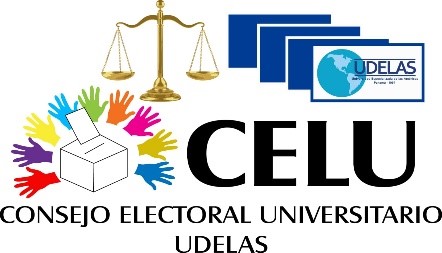 SOLICITUD DE CERTIFICACIÓN PARA POSTULANTE AL CARGO DE RECTOR(A) CON FIN ELECTORAL SISTEMA INTEGRADO DE BIBLIOTECAS DE LA UDELASFecha: ____________________________					 SeñoraDirectora del SIBUDELASE. 	S. 	D.Señora Directora:Quien suscribe, _____________________________________ con cédula de identidad personal N°___________________, solicito se expida a mi favor, certificación que contenga la información siguiente: Que cuento con la publicación de, al menos, un libro, relacionado con alguna de las áreas del conocimiento de la Universidad.Que el libro, no excede de 5 años previos a la elección.Atentamente,Firma: ___________________	 Cédula: __________________	Correo institucional del solicitante: ______________En caso de realizar el proceso vía digital sírvase enviar esta solicitud al correo: yisela.arrocha@udelas.ac.pa